StatisticsForecast
More Calendars with US Holidays: 2015, , PDF Calendar◄ Apr 2015~ May 2015 ~~ May 2015 ~~ May 2015 ~~ May 2015 ~~ May 2015 ~Jun 2015 ►SunMonTueWedThuFriSat1 Chapter 5 TestTyped up Survey Question Due2 3 4 Activity 7.1B pg. 314Hw. Pg. 316-317 7.1-7.6 all5 Pgs. 317-318Activity 7.1 CHw. Pgs. 321 7.7-7.106 Rolling Die ActivityHw. Pg. 325 7.14-7.187 Monty Hall ActivityHw. Pgs. 333-3347.27-7.328 Steps two and three are due from the Field Project.  Also a copy of the actual survey you will be using to collect your data and a paragraph explaining in detail how you will be collecting your data9 10 Mother's Day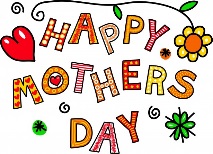 11 Pgs. 337-3397.33-7.3712 Venn Diagrams and probabilityPgs. 343-3457.39-7.4413 Abbeys Kennels14 7.3 Conditional Probability and Independence15 This is the last day to show me the actual raw data that you collected.Hw. 7.3 Cont.16 Armed Forces Day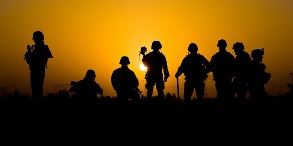 17 18 Pgs. 364-3677.79-7.8819 Final Project Due DateChapter 7 Review20 Chapter 7 Test21 Review for Exam22 No  School23 24 25 Memorial Day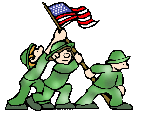 No School26 Review for Exam27 Review For Exam28 3rd through 6th Hour Exams29 Seniors Last Day of SchoolSenior Picnic30 31 Notes:Notes:Notes:Notes:Notes:Notes: